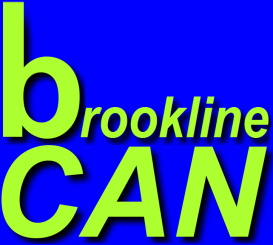 [Presenter’s Name][Title of Presentation]Brookline Community Aging NetworkProvides information to help residents remain engaged in the community.Advocates to make Brookline an even better place to live for seniors and everyone.Join us!Founding Partners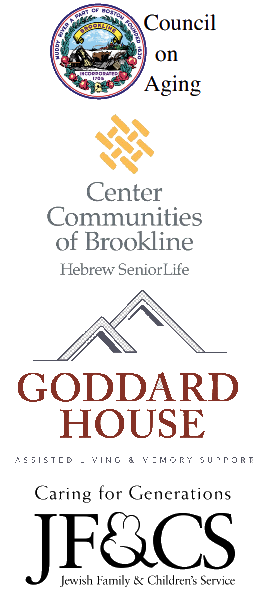 [Photo or other image][Date and time]     [Location – Room][Location – Building Name][Location Address], Brookline, MA[Nine or ten lines of text (or less) about the presentation – use an easily read serif font, such as Times New Roman or Georgia, in 14 pt. or larger.]Free of Charge – please call 617-730-7220 to registerwww.BrooklineCAN.orgwww.BrooklineCAN.org